SINH HOẠT DƯỚI CỜ TUẦN 5
QUYỀN VÀ BỔN PHẬN TRẺ EMI. THỜI GIAN: 7h30 - 8h10 ngày 05/10/2020.II. MỤC TIÊU:- Học sinh nắm được các quyền và bổn phận của trẻ em.III. CHUẨN BỊ:- Ghế, mũ cho HS khi sinh hoạt dưới cờ.IV. CÁC HOẠT ĐỘNG TIẾN HÀNH:+ Ổn định tổ chức.+ Thực hiện nghi lễ chào cờ, hát Quốc ca+ Tặng thưởng cho HS đạt giải Bơi cấp trường.+ Sinh hoạt theo chủ đề: Quyền và bổn phận trẻ em.+ Phát động HS toàn trường tham gia HKPĐ cấp trường năm học 2020 - 2021.V. NỘI DUNG CỤ THỂ:* Lưu ý: - Lớp 5A3chuẩn bị khăn trải bàn, lọ hoa, xếp 2 bên ghế Xuân hòa, mỗi bên 20 chiếc và thu dọn ghế khi đã xong.- Học sinh mặc đồng phục mùa hè của nhà trường.- Tổ 4 nhắc HS trong đội nghi thức đúng 7h10 có mặt trên phòng đội: mặc áo đồng phục, quần dài trắng đồng phục, giầy trắng, bện tóc thấp 2 bên.CỘNG HOÀ XÃ HỘI CHỦ NGHĨA VIỆT NAMĐộc lập - Tự do - Hạnh phúc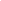 Hạ Long, ngày 05 tháng 10 năm 2020PHÒNG GIÁO DỤC & ĐÀO TẠOTRƯỜNG TH TRẦN HƯNG ĐẠONgười thực hiệnNội dung công việcTPT, GV, HS toàn trườngỔn định tổ chức, chỉnh đốn trang phục, đội ngũĐiều hành Nghi lễ Chào cờ. TPT + BGH nhà trườngTặng thưởng cho HS đạt giải Bơi cấp trường.HS toàn trườngPhát động HS toàn trường tham gia HKPĐ cấp trường1.HS khối 2,3,4,5 thực hiện2.HS khối 1 về lớp thực hiện các hoạt động trong sách trải ngiệmSinh hoạt theo chủ đề: Quyền và bổn phận của trẻ emHIỆU TRƯỞNG               Lê Thị Thanh HươngNơi nhận:- TPT, Tổ CM,GVCN(t/h);- Lưu; VT./